You will work through some tasks to help you prepare a piece of writing to enter the Orwell Youth Prize, on the theme of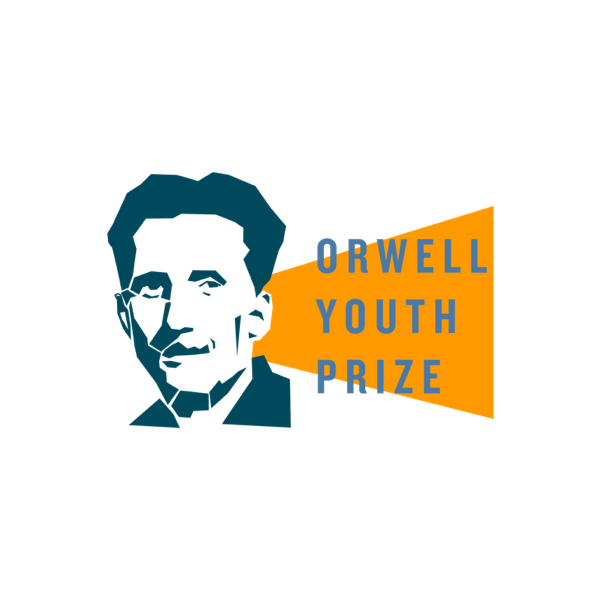 ‘A NEW DIRECTION: STARTING SMALL’LESSON 1 - Wonder WalkReading: get inspiration from at least one of the articles below: https://www.dailymail.co.uk/sciencetech/article-8756431/15-minute-awe-walks-nature-boost-emotional-being.htmlhttps://www.theguardian.com/cities/2018/sep/21/lets-bring-back-the-dignity-of-walking-being-on-foot-in-your-cityhttps://www.theguardian.com/cities/2018/nov/14/the-dutch-cities-using-walking-to-tackle-issues-from-vandalism-to-broken-streetlightsWalking: do a 15-minute ‘Wonder Walk’ in your area.Sharing 1: Bring or send one ‘wonderful’ photograph of something that you found inspiring on your walk, ready to explain it to the class. (You can bring the thing itself, if that’s safe and legal!)Sharing 2: And bring one idea about your area that could be improved – and a photo (or object) to represent it. Talking (or writing): be ready to talk about your thoughts.  There are no ‘right’ or ‘wrong’ answers – just your experience.Skills? This lesson will help prepare you for a later task, called ‘Problem Busters’.  That will involve identifying a problem where you live and coming up with a solution.  You will be asked for evidence about the problem and details of how you would solve it – including how you could convince others that your idea is a good one. 